Профессиональное обучение рабочих(подьёмные сооружения, строительное направление, оборудование работающее под давлением (котлы, сосуды,трубопроводы), объекты газораспределения и газопотребления, газовое оборудование. ЭЛЕКТРОУСТАНОВКИ,ТЕПЛОЭНЕРГЕТИЧЕСКОЕ ОБОРУДОВАНИЕ. Профессиональное обучение рабочих(подьёмные сооружения, строительное направление, оборудование работающее под давлением (котлы, сосуды,трубопроводы), объекты газораспределения и газопотребления, газовое оборудование. ЭЛЕКТРОУСТАНОВКИ,ТЕПЛОЭНЕРГЕТИЧЕСКОЕ ОБОРУДОВАНИЕ. Профессиональное обучение рабочих(подьёмные сооружения, строительное направление, оборудование работающее под давлением (котлы, сосуды,трубопроводы), объекты газораспределения и газопотребления, газовое оборудование. ЭЛЕКТРОУСТАНОВКИ,ТЕПЛОЭНЕРГЕТИЧЕСКОЕ ОБОРУДОВАНИЕ. Профессиональное обучение рабочих(подьёмные сооружения, строительное направление, оборудование работающее под давлением (котлы, сосуды,трубопроводы), объекты газораспределения и газопотребления, газовое оборудование. ЭЛЕКТРОУСТАНОВКИ,ТЕПЛОЭНЕРГЕТИЧЕСКОЕ ОБОРУДОВАНИЕ. Наименование
профессии, специальностиНаименование
профессии, специальностиОчное (очно-заочное) обучениеОчное (очно-заочное) обучениеНаименование
профессии, специальностиНаименование
профессии, специальностиСрок обученияСтоим. (руб.)Стоим. (руб.)Машинист крана (крановщик) башенного.Профстандарт 992Профессиональная переподготовка320 ч. /
8 нед.15400135001540013500Машинист крана (крановщик) пневмоколесного. Профстандарт 992Профессиональная переподготовка320 ч. /
8 нед.15400135001540013500Машинист крана (крановщик) гусеничного. Профстандарт 992Профессиональная переподготовка320 ч. /
8 нед.15400135001540013500Машинист крана автомобильного
Профстандарт 992Профессиональная подготовка/профессиональная переподготовка320 ч. /
8 нед.15400135001540013500Машинист крана (крановщик) по управлению мостовыми и козловыми кранами. Профстандарт 992Профессиональная подготовка/профессиональная переподготовка480 ч. /
12нед.17700155001770015500Машинист подъемника (вышки), Профстандарт 970Профессиональная подготовка/профессиональная переподготовка, 3 уровень квалификации320 ч. /
8 нед15400135001540013500Повышение квалификации крановщиков и машинистовПовышение квалификации крановщиков и машинистов240 ч./
6 нед.80008000СтропальщикПрофессиональна подготовка/ переподготовка120 ч. /
3 нед.5900420059004200СтропальщикПовышение квалификации 40 ч./ 
1 нед.30003000Машинист (оператор) крана-манипулятора, Профстандарт 970Профессиональная переподготовка, 3 уровень квалификации240 ч. /
6 нед.13000115001300011500Машинист крана (монорельсовых тележек, электроталей, кран-балок) Профстандарт 992 Профессиональная переподготовка, 2 уровень код А160 ч. /
4 нед.7300600073006000Машинист крана (крановщик), оснащенного дистанционным управление (радиоуправлением) 4 разряда
Профстандарт 992Профессиональная переподготовка, 4 разряд, 3 уровень код F320 ч. /
8 нед.1200012000Машинист строительного 
подъемника, Профстандарт 971Профессиональная переподготовка, 4уровень квалификации320 ч. /
8 нед.1300013000Рабочий люлькиподъемника 
(вышки)Повышение квалификации16 ч. /
2 дн.4800280048002800Слесарь по обслуживанию и ремонту механического оборудования ПС (эксплуатирующие организации). Профстандарт 674. Профессиональная переподготовка232ч/
6 нед.7800600078006000Слесарь по обслуживанию и ремонту гидравлического оборудования ПС(эксплуатирующие организации). Профстандарт 674. Профессиональная переподготовка232ч/
6 нед.7800600078006000Слесарь по обслуживанию и ремонту электрооборудованияПС (эксплуатирующие организации). Профстандарт 674. Профессиональная переподготовка232ч/
6 нед.7800600078006000Монтажник механического оборудования ПС (монтажные организации) Профстандарт 673Профессиональная переподготовка232ч/
6 нед.7800600078006000Монтажник гидравлического оборудования ПС (монтажные организации).Профстандарт 673. Профессиональная переподготовка232ч/
6 нед.7800600078006000Электромонтер по монтажу и наладкеПС (монтажные организации)Профстандарт 673. Профессиональная переподготовка232ч/
6 нед.7800600078006000Обучение перед повторной проверкой знаний слесарей, электромонтеров по подъемным сооружениямОбучение перед повторной проверкой знаний слесарей, электромонтеров по подъемным сооружениям8 час./
1 день10001000Обучение перед повторной проверкой знаний стропальщиков, крановщиков, рабочих люльки; машинистов подъемников (вышек)Обучение перед повторной проверкой знаний стропальщиков, крановщиков, рабочих люльки; машинистов подъемников (вышек)8 час./
1 день10001000Лифтер 
Профстандат 314Профессиональная подготовка/профессиональная переподготовка, уровень квалификации 2120 ч. /
3 нед.6100500061005000Электромеханик по лифтамПрофессиональная переподготовка400ч./
10 нед.11000100001100010000Монтажник электрических подъемников (лифтов, пл. подъемных для инвалидов, поэтажных эскалаторов) Профстандарт 403Профессиональная переподготовка, уровень квалификации 3.640ч. /
16нед.13000120001300012000Монтажник электрических подъемников (лифтов, пл. подъемных для инвалидов, поэтажных эскалаторов) Профстандарт 403Повышение квалификации160ч. /
4нед.60006000Диспетчер по контролю работы лифтов и инженерного оборудованиязданий и сооружений. Профстандарт 360Профессиональная переподготовка, уровень квалификации4.200 ч./
5нед.50005000Электромеханик поэтажного эскалатора (пассажирского конвейера), Профстандарт 361Профессиональная переподготовка, уровень квалификации 4320ч. /
8нед.107009000107009000Дежурный у эскалатораПрофессиональная переподготовка120 ч./
3 нед.6100400061004000Оператор платформ подъемных для инвалидов. Профстандарт 314. Профессиональная переподготовка120 ч./
3 нед.6100400061004000Оператор поэтажного эскалатора (пассажирского конвейера). Профстандарт 314. Профессиональная переподготовка120 ч./
3 нед.6100400061004000Обучение перед повторной проверкой знаний лифтеров, электромехаников, дежурных у эскалатора, операторов платформ подъемных для инвалидов, операторов поэтажного эскалатораОбучение перед повторной проверкой знаний лифтеров, электромехаников, дежурных у эскалатора, операторов платформ подъемных для инвалидов, операторов поэтажного эскалатора8 час./
1 день1200100012001000Электрогазосварщик (2-3-й разряд).Профстандарт14Профессиональная переподготовка, уровень2 (А/01.2;А/02.2;А/03.2;А/04.2;А/05.2).480 ч. /
3 мес.27800240002780024000Электрогазосварщик (2-3-й разряд)Профстандарт14Профессиональная переподготовка, уровень2 (А/01.2;А/02.2;А/03.2)344 ч. /
9 нед.20000165002000016500Газосварщик(2-3-й разряд)
Профстандарт 14 Профессиональная переподготовка, уровень 2 (А/01.2;А/02.2)200 ч. /
5нед.14000120001400012000Электросварщик ручной сварки(2-3-й разряд). Профстандарт 14Профессиональная переподготовка, уровень 2 (А/01.2; А/03.2)240 ч. /
6нед.14000128001400012800Сварщик ручной дуговой сварки неплавящимся электродом в защитном газе(2-3-й разряд) Профстандарт 14  Профессиональная переподготовка, уровень 2(А/01.2; А/04.2)168ч/
4,5 нед.1100011000Электросварщик на автоматических и полуавтоматических машинах(2-3-й разряд) Профстандарт 14  Профессиональная переподготовка, уровень 2 (А/01.2; А/05.2)160 ч/
4нед1100011000Газорезчик. Профстандарт 676 Профессиональная переподготовка, уровень 2 код А.252 ч. /
7 нед.14200120001420012000Газорезчик. Профстандарт 676 Повышение квалификации 120ч. /
3нед.70007000Сварщик пластмасс 2-3 разряд
Профстандарт 14 Профессиональная переподготовка, уровень 2 (А/01.2; А/07.2)160 ч. /
4нед.7300600073006000Электромонтер по ремонту и обслуживанию электрооборудования(с электробезопасностью)Профессиональная переподготовка400 ч./
10 нед.13000120001300012000Электромонтер по ремонту и обслуживанию электрооборудования(с электробезопасностью)Повышение квалификации160 ч. /
4 нед.72007200Оператор строительно-монтажного пистолета(порохового инструмента) первично / повторноОператор строительно-монтажного пистолета(порохового инструмента) первично / повторно40ч./5 дн.
16ч/2дн.3200 /
16003200 /
1600Монтажник стальных 
и ж/б конструкцийПрофессиональная переподготовка400 ч. /
10нед.101009000101009000Монтажник стальных 
и ж/б конструкцийПовышение квалификации120 ч./
3 нед.50005000КаменщикПрофессиональная переподготовка252 ч./
6,5 нед.9600900096009000КаменщикПовышение квалификации 120 час./
3 нед.50005000БетонщикПрофессиональная переподготовка160 ч./
4 нед.8800700088007000БетонщикПовышение квалификации 40 час./
1 нед.40004000Слесарь по обслуживанию ЖКХ.Профстандарт 789. Профессиональная переподготовка, уровень 3256 ч./
6,5 нед.8400750084007500Слесарь-сантехник ЖКХ. Профстандарт 789. Повышение квалификации, уровень 4160ч. /
4нед.5900500059005000Машинист (оператор) паровых котлов, Машинист (оператор) водогрейных котлов
Профстандарт 569Профессиональная переподготовка, уровень 3480 ч./
12 нед.15400140001540014000Машинист (оператор) паровых котлов, Машинист (оператор) водогрейных котлов
Профстандарт 569Повышение квалификации уровень 3160ч. /
4нед.8700750087007500Оператор автоматизированной котельной.Повышение квалификации56 час./
7 дн.6600560066005600Обучение пред повторной проверкой знаний персонала по газовому или // котельному оборудованиюОбучение пред повторной проверкой знаний персонала по газовому или // котельному оборудованию16ч. / 2д.
8ч. / 1д.2000
12002000
1200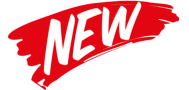 Слесарь по эксплуатации газовых сетей для домохозяйств.Профстандарт 778.Профессиональная переподготовка,3 разряд, уровень квалификации 3 код А280ч/
7нед.75007500Слесарь по эксплуатации газовых сетей для домохозяйств.Профстандарт 778.Повышение квалификации, 4 разряд160ч/
4 нед50005000Слесарь по ремонту и эксплуатации газового оборудованияПрофессиональная переподготовка,3 разряд // 4 разряд (ЕКТС)280 ч./
7 нед.7500
100007500
10000Слесарь по ремонту и эксплуатации газового оборудованияПовышение квалификации, 4 разряд» (ЕКТС)160 ч./
4 нед.55005500Слесарь по обслуживанию котельного оборудования. Профстандарт792Профессиональная переподготовка, уровень 3320 ч./
8 нед.100008500100008500Слесарь по обслуживанию котельного оборудования. Профстандарт792Повышение квалификации, уровень 4160 ч./
4 нед.6100580061005800Машинист компрессорных установокПрофессиональная переподготовка240 ч./
6нед.101009000101009000Машинист компрессорных установокПовышение квалификации120 ч. /
3 нед.57005700Машинист насосных установок. Профстандарт 466Профессиональная переподготовка, 2 разряд,уровень 2 код А160 ч./
4 нед.101008500101008500Машинист насосных установок. Профстандарт 466Повышение квалификации80 ч./
2 нед.5500500055005000Наполнитель баллоновПрофессиональная переподготовка224 ч./
5,5 нед.101008500101008500Наполнитель баллоновПовышение квалификации 120ч/
3нед.5500470055004700Испытатель баллоновПрофессиональная переподготовка224 ч./
5,5 нед.101008500101008500Испытатель баллоновПовышение квалификации120ч/
3нед.5500470055004700Аппаратчик химической водоподготовки. Профстандарт666. Профессиональная переподготовка. Уровень 3240 ч./
6 нед.8900800089008000«Слесарь-наладчик КИПиА». 
Профстандарт275Повышение квалификации,уровень 2320 ч./
8нед.1000010000Стерилизаторщик материалов и препаратовПрофессиональная переподготовка120 ч./
3 нед.6100580061005800Монтажник наружных трубопроводовПрофессиональная переподготовка480 ч. /
12 нед.100009600100009600Слесарь по ремонту оборудования тепловых сетей Профессиональная переподготовка, 3 разряд, уровень 2 код В320 ч./
8нед.87008700Слесарь по ремонту оборудования тепловых сетей Повышение квалификации 120 ч./
3 нед.47004700Оператор теплового пунктаПрофессиональная переподготовка320 ч./
8нед.101008700101008700Оператор теплового пунктаПовышение квалификации120ч./
3нед.5500470055004700Слесарь по обслуживанию теплового пунктаПрофессиональная переподготовка320 ч. /
8 нед.101008700101008700Слесарь по обслуживанию теплового пунктаПовышение квалификации120 ч. /
3 нед.5500470055004700Персонал поэксплуатации газоиспользующих промышленных установокПовышение квалификации – первично // повторно52 ч. /
6,5дн.5500
15005500
1500Персонал, занятый хранением, транспортировкой и использованием баллонов со сжатым, сжиженным и растворенным под давлением газамиПовышение квалификации – первично // повторно40ч./5дн.8ч./1день5500150055001500Персонал, осуществляющий работы по проверке, очистке и ремонту вентиляционных каналов и дымоходов жилых и общественных зданийПовышение квалификации– первично // повторно29 ч./
4 дн.660055001500660055001500Персонал по ремонту и обслуживанию газобаллонного оборудования на автомобильном транспортеПовышение квалификации56 ч. /
7 дн.55005500Персонал по трубопроводам пара и горячей водыПовышение квалификации40 ч /
1 нед6100500061005000Персонал, обслуживающего сосуды, работающие под давлениемПовышение квалификации40 ч. /
1 нед.5200500052005000Персонал по теплопотребляющим энергоустановкам и тепловым сетямпервично56ч./7нед.100007000100007000Персонал по теплопотребляющим энергоустановкам и тепловым сетямповторно40ч. /5 дн.5600350056003500Оперативно-ремонтный персонал по электробезопасности (на группу) - первично72ч./ 9д.6100500061005000Оперативно-ремонтный персонал по электробезопасности (на группу) - повторно40ч. /5 дн3200250032002500Электротехнический и электротехнологический персонал (на группу по электробезопасности)первично72ч./ 9дн.6100500061005000Электротехнический и электротехнологический персонал (на группу по электробезопасности)повторно40ч./5дн.3200250032002500Аппаратчик воздухоразделенияПрофессиональная переподготовка320ч. /
8нед.101009000101009000Слесарь по ремонту и обслуживанию систем вентиляции и кондиционированияПрофессиональная переподготовка280ч./
7нед.85008500Слесарь по ремонту и обслуживанию систем вентиляции и кондиционированияПовышение квалификации160ч. /
4нед.50005000Машинист холодильных установокПрофессиональная переподготовка240 ч./
6нед.80008000Машинист холодильных установокПовышение квалификации120ч. /
3нед.45004500